Use what you have learned in the lesson to produce a checklist for preventing cross contamination.To stop cross contamination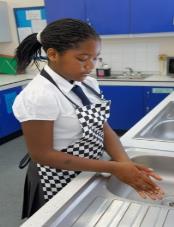 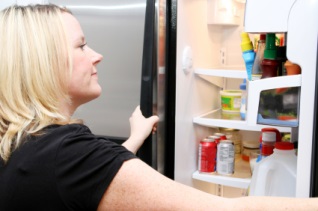 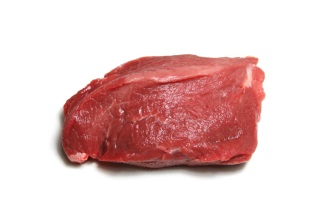 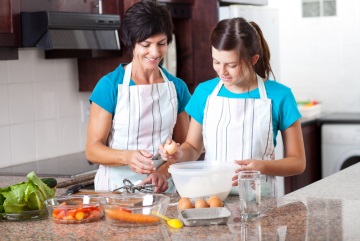 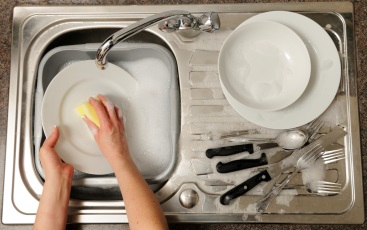 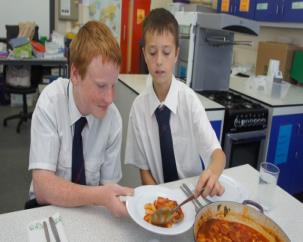 